ANNEX B APPROPRIATION COVER NOTE [Insert title of programme][Insert title of programme][Insert title of programme][Insert title of programme][Insert title of programme][Insert title of programme][Insert title of programme][Insert title of programme][Insert title of programme][Insert title of programme][Insert title of programme][Insert title of programme][Insert title of programme]Key results:[Examples of key result planned to be achieved at the end of programme:]---Justification for support:[Why is this support necessary and relevant, how does it relate to Danish and partner country priorities:]---Major risks and challenges:[What are the main risks and challenges for this programme to achieve intended results and objectives, are mitigation measures possible to manage risks:]---Communication and public diplomacy: [Examples of the key messages that we would like to communicate]---Whole-of-Government: [Describe briefly the Whole-of-Government Approach applied in the programme/project ]---File No.File No.File No.Key results:[Examples of key result planned to be achieved at the end of programme:]---Justification for support:[Why is this support necessary and relevant, how does it relate to Danish and partner country priorities:]---Major risks and challenges:[What are the main risks and challenges for this programme to achieve intended results and objectives, are mitigation measures possible to manage risks:]---Communication and public diplomacy: [Examples of the key messages that we would like to communicate]---Whole-of-Government: [Describe briefly the Whole-of-Government Approach applied in the programme/project ]---CountryCountryCountryKey results:[Examples of key result planned to be achieved at the end of programme:]---Justification for support:[Why is this support necessary and relevant, how does it relate to Danish and partner country priorities:]---Major risks and challenges:[What are the main risks and challenges for this programme to achieve intended results and objectives, are mitigation measures possible to manage risks:]---Communication and public diplomacy: [Examples of the key messages that we would like to communicate]---Whole-of-Government: [Describe briefly the Whole-of-Government Approach applied in the programme/project ]---Responsible UnitResponsible UnitResponsible UnitKey results:[Examples of key result planned to be achieved at the end of programme:]---Justification for support:[Why is this support necessary and relevant, how does it relate to Danish and partner country priorities:]---Major risks and challenges:[What are the main risks and challenges for this programme to achieve intended results and objectives, are mitigation measures possible to manage risks:]---Communication and public diplomacy: [Examples of the key messages that we would like to communicate]---Whole-of-Government: [Describe briefly the Whole-of-Government Approach applied in the programme/project ]---SectorSectorSectorKey results:[Examples of key result planned to be achieved at the end of programme:]---Justification for support:[Why is this support necessary and relevant, how does it relate to Danish and partner country priorities:]---Major risks and challenges:[What are the main risks and challenges for this programme to achieve intended results and objectives, are mitigation measures possible to manage risks:]---Communication and public diplomacy: [Examples of the key messages that we would like to communicate]---Whole-of-Government: [Describe briefly the Whole-of-Government Approach applied in the programme/project ]---DKK mill.DKK mill.DKK mill.20xx20xx20xx20xx20xx20xx20xx20xxTot.Key results:[Examples of key result planned to be achieved at the end of programme:]---Justification for support:[Why is this support necessary and relevant, how does it relate to Danish and partner country priorities:]---Major risks and challenges:[What are the main risks and challenges for this programme to achieve intended results and objectives, are mitigation measures possible to manage risks:]---Communication and public diplomacy: [Examples of the key messages that we would like to communicate]---Whole-of-Government: [Describe briefly the Whole-of-Government Approach applied in the programme/project ]---CommitmentCommitmentCommitmentKey results:[Examples of key result planned to be achieved at the end of programme:]---Justification for support:[Why is this support necessary and relevant, how does it relate to Danish and partner country priorities:]---Major risks and challenges:[What are the main risks and challenges for this programme to achieve intended results and objectives, are mitigation measures possible to manage risks:]---Communication and public diplomacy: [Examples of the key messages that we would like to communicate]---Whole-of-Government: [Describe briefly the Whole-of-Government Approach applied in the programme/project ]---MFA Funding MFA Funding MFA Funding Key results:[Examples of key result planned to be achieved at the end of programme:]---Justification for support:[Why is this support necessary and relevant, how does it relate to Danish and partner country priorities:]---Major risks and challenges:[What are the main risks and challenges for this programme to achieve intended results and objectives, are mitigation measures possible to manage risks:]---Communication and public diplomacy: [Examples of the key messages that we would like to communicate]---Whole-of-Government: [Describe briefly the Whole-of-Government Approach applied in the programme/project ]---MoD Funding MoD Funding MoD Funding Key results:[Examples of key result planned to be achieved at the end of programme:]---Justification for support:[Why is this support necessary and relevant, how does it relate to Danish and partner country priorities:]---Major risks and challenges:[What are the main risks and challenges for this programme to achieve intended results and objectives, are mitigation measures possible to manage risks:]---Communication and public diplomacy: [Examples of the key messages that we would like to communicate]---Whole-of-Government: [Describe briefly the Whole-of-Government Approach applied in the programme/project ]---DurationDurationDurationKey results:[Examples of key result planned to be achieved at the end of programme:]---Justification for support:[Why is this support necessary and relevant, how does it relate to Danish and partner country priorities:]---Major risks and challenges:[What are the main risks and challenges for this programme to achieve intended results and objectives, are mitigation measures possible to manage risks:]---Communication and public diplomacy: [Examples of the key messages that we would like to communicate]---Whole-of-Government: [Describe briefly the Whole-of-Government Approach applied in the programme/project ]---Finance Act code.Finance Act code.Finance Act code.Key results:[Examples of key result planned to be achieved at the end of programme:]---Justification for support:[Why is this support necessary and relevant, how does it relate to Danish and partner country priorities:]---Major risks and challenges:[What are the main risks and challenges for this programme to achieve intended results and objectives, are mitigation measures possible to manage risks:]---Communication and public diplomacy: [Examples of the key messages that we would like to communicate]---Whole-of-Government: [Describe briefly the Whole-of-Government Approach applied in the programme/project ]---Head of unitHead of unitHead of unitKey results:[Examples of key result planned to be achieved at the end of programme:]---Justification for support:[Why is this support necessary and relevant, how does it relate to Danish and partner country priorities:]---Major risks and challenges:[What are the main risks and challenges for this programme to achieve intended results and objectives, are mitigation measures possible to manage risks:]---Communication and public diplomacy: [Examples of the key messages that we would like to communicate]---Whole-of-Government: [Describe briefly the Whole-of-Government Approach applied in the programme/project ]---Desk officerDesk officerDesk officerKey results:[Examples of key result planned to be achieved at the end of programme:]---Justification for support:[Why is this support necessary and relevant, how does it relate to Danish and partner country priorities:]---Major risks and challenges:[What are the main risks and challenges for this programme to achieve intended results and objectives, are mitigation measures possible to manage risks:]---Communication and public diplomacy: [Examples of the key messages that we would like to communicate]---Whole-of-Government: [Describe briefly the Whole-of-Government Approach applied in the programme/project ]---Financial officerFinancial officerFinancial officerKey results:[Examples of key result planned to be achieved at the end of programme:]---Justification for support:[Why is this support necessary and relevant, how does it relate to Danish and partner country priorities:]---Major risks and challenges:[What are the main risks and challenges for this programme to achieve intended results and objectives, are mitigation measures possible to manage risks:]---Communication and public diplomacy: [Examples of the key messages that we would like to communicate]---Whole-of-Government: [Describe briefly the Whole-of-Government Approach applied in the programme/project ]---Relevant SDGs [Maximum 5 – highlight with grey]Relevant SDGs [Maximum 5 – highlight with grey]Relevant SDGs [Maximum 5 – highlight with grey]Relevant SDGs [Maximum 5 – highlight with grey]Relevant SDGs [Maximum 5 – highlight with grey]Relevant SDGs [Maximum 5 – highlight with grey]Relevant SDGs [Maximum 5 – highlight with grey]Relevant SDGs [Maximum 5 – highlight with grey]Relevant SDGs [Maximum 5 – highlight with grey]Relevant SDGs [Maximum 5 – highlight with grey]Relevant SDGs [Maximum 5 – highlight with grey]Relevant SDGs [Maximum 5 – highlight with grey]Key results:[Examples of key result planned to be achieved at the end of programme:]---Justification for support:[Why is this support necessary and relevant, how does it relate to Danish and partner country priorities:]---Major risks and challenges:[What are the main risks and challenges for this programme to achieve intended results and objectives, are mitigation measures possible to manage risks:]---Communication and public diplomacy: [Examples of the key messages that we would like to communicate]---Whole-of-Government: [Describe briefly the Whole-of-Government Approach applied in the programme/project ]---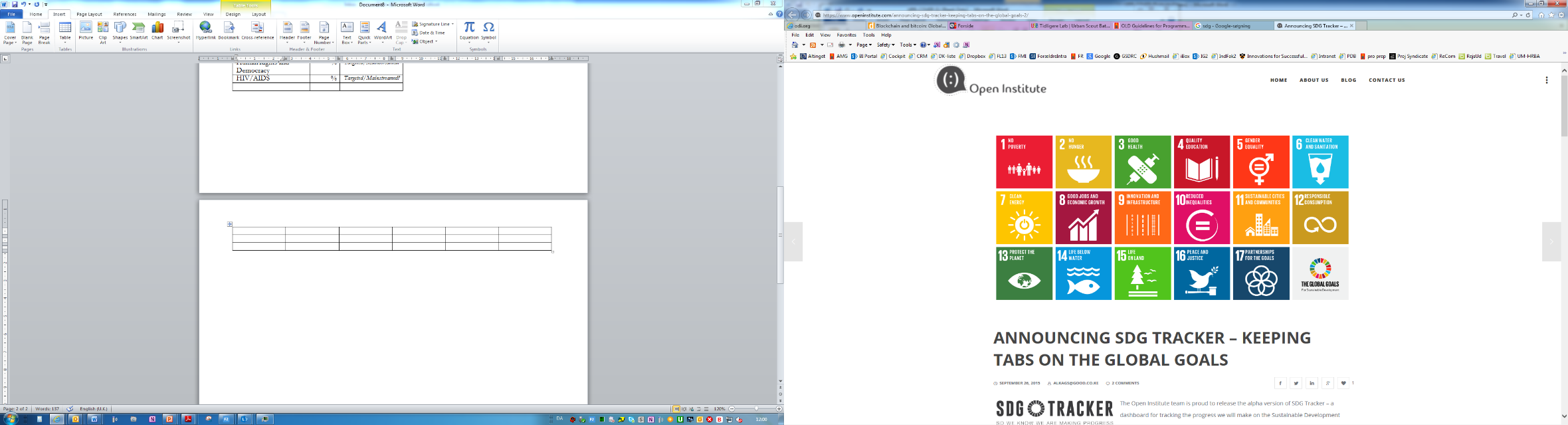 No Poverty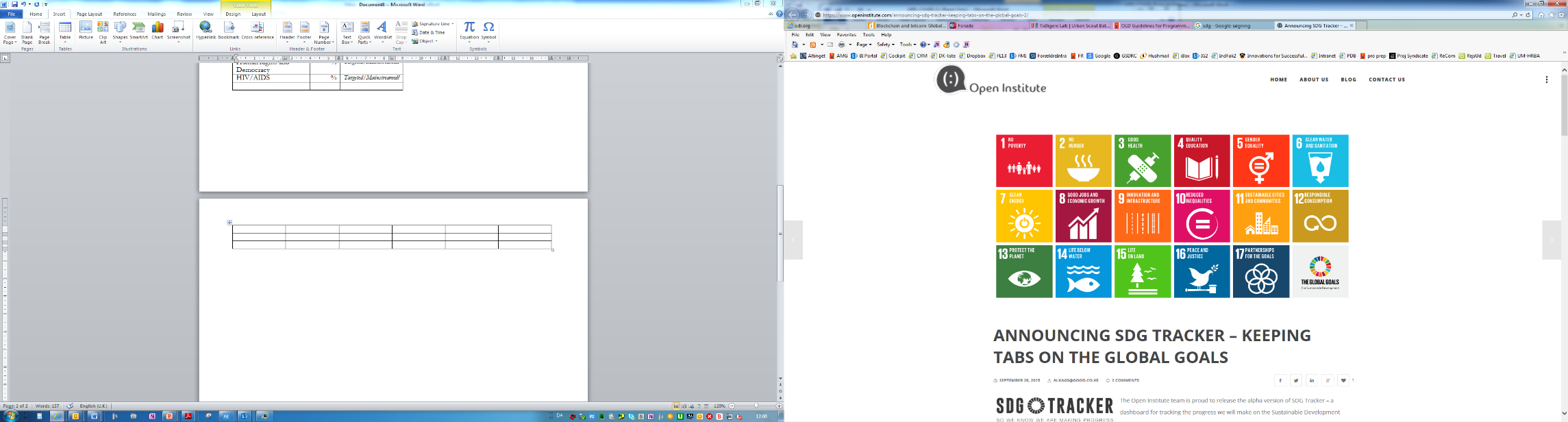 NoHunger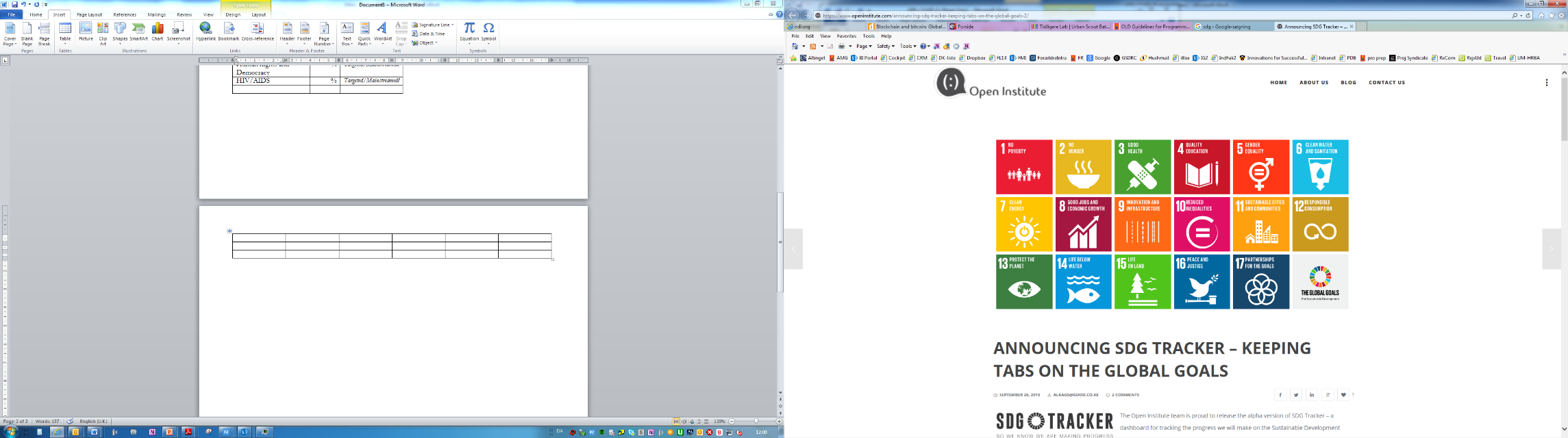 Good Health, WellbeingGood Health, WellbeingGood Health, Wellbeing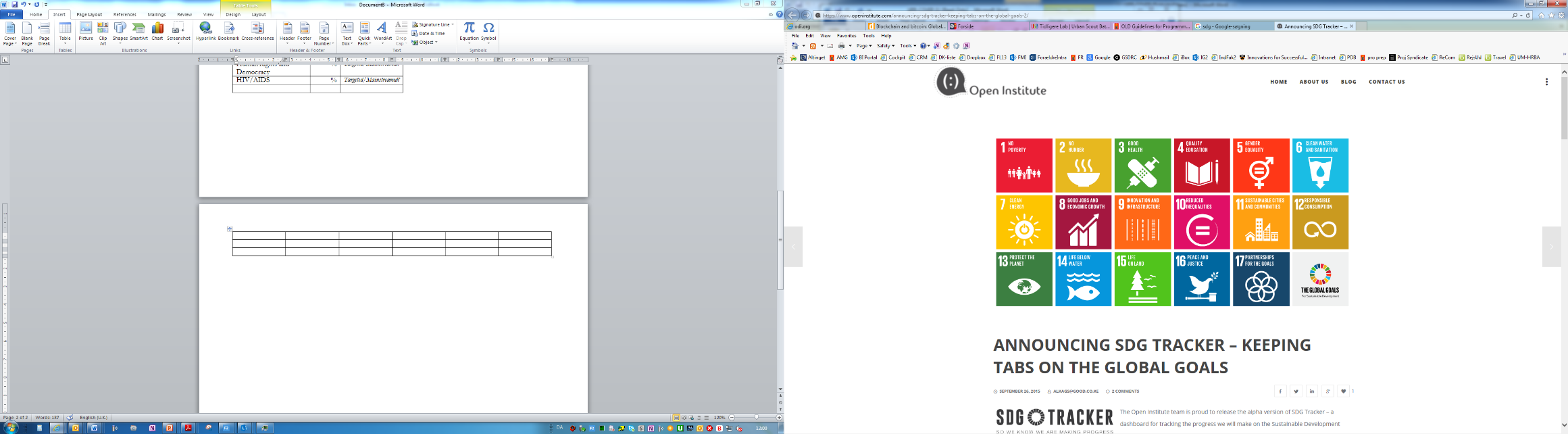 Quality EducationQuality Education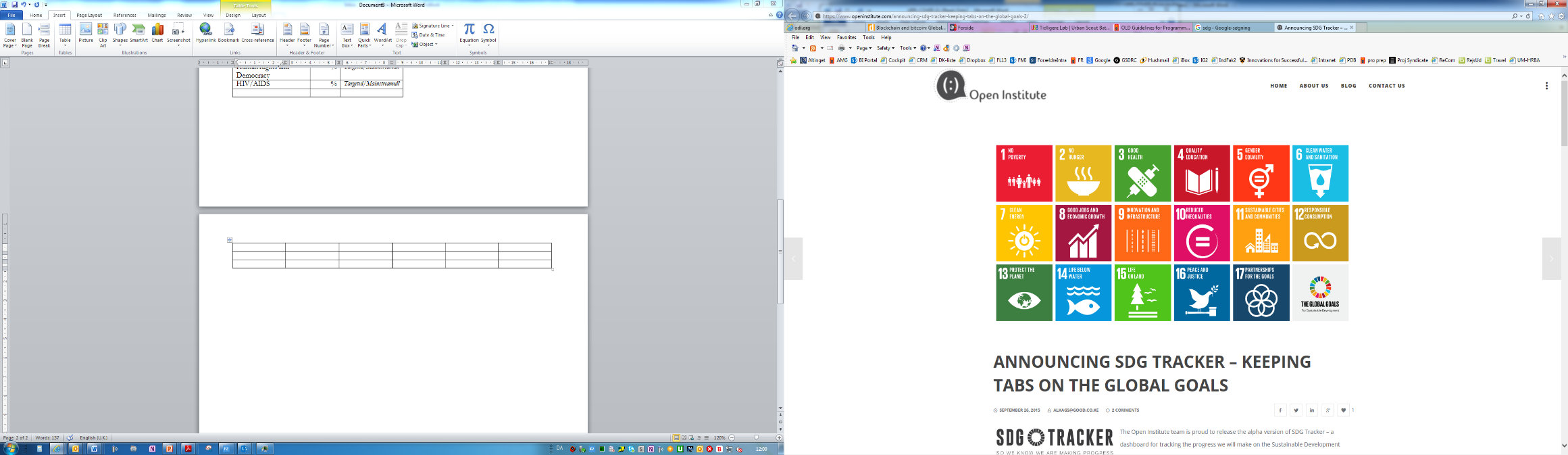 Gender EqualityGender EqualityGender EqualityClean Water, SanitationClean Water, SanitationKey results:[Examples of key result planned to be achieved at the end of programme:]---Justification for support:[Why is this support necessary and relevant, how does it relate to Danish and partner country priorities:]---Major risks and challenges:[What are the main risks and challenges for this programme to achieve intended results and objectives, are mitigation measures possible to manage risks:]---Communication and public diplomacy: [Examples of the key messages that we would like to communicate]---Whole-of-Government: [Describe briefly the Whole-of-Government Approach applied in the programme/project ]---Affordable Clean Energy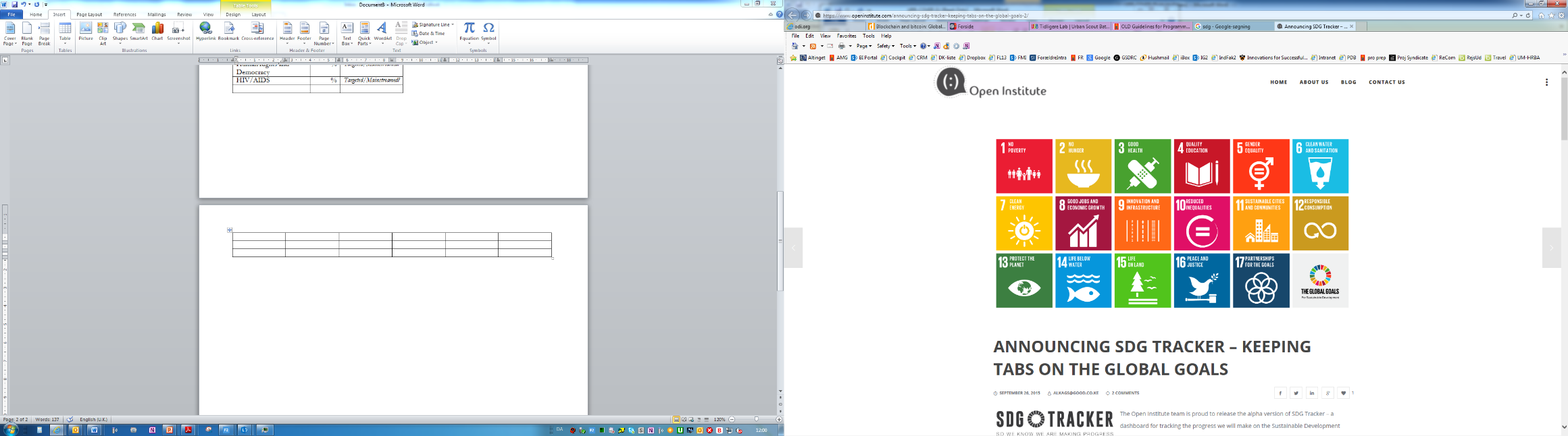 Decent Jobs, Econ. GrowthIndustry, Innovation, InfrastructureIndustry, Innovation, InfrastructureIndustry, Innovation, InfrastructureReduced Inequalities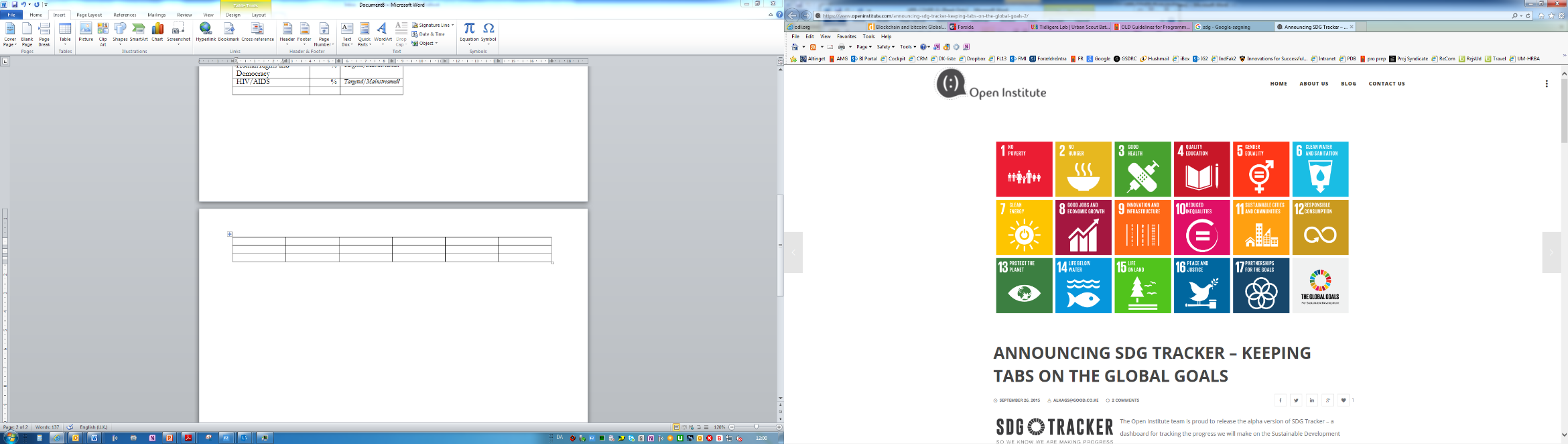 Reduced InequalitiesSustainable Cities, CommunitiesSustainable Cities, CommunitiesSustainable Cities, CommunitiesResponsible Consumption& ProductionResponsible Consumption& ProductionKey results:[Examples of key result planned to be achieved at the end of programme:]---Justification for support:[Why is this support necessary and relevant, how does it relate to Danish and partner country priorities:]---Major risks and challenges:[What are the main risks and challenges for this programme to achieve intended results and objectives, are mitigation measures possible to manage risks:]---Communication and public diplomacy: [Examples of the key messages that we would like to communicate]---Whole-of-Government: [Describe briefly the Whole-of-Government Approach applied in the programme/project ]---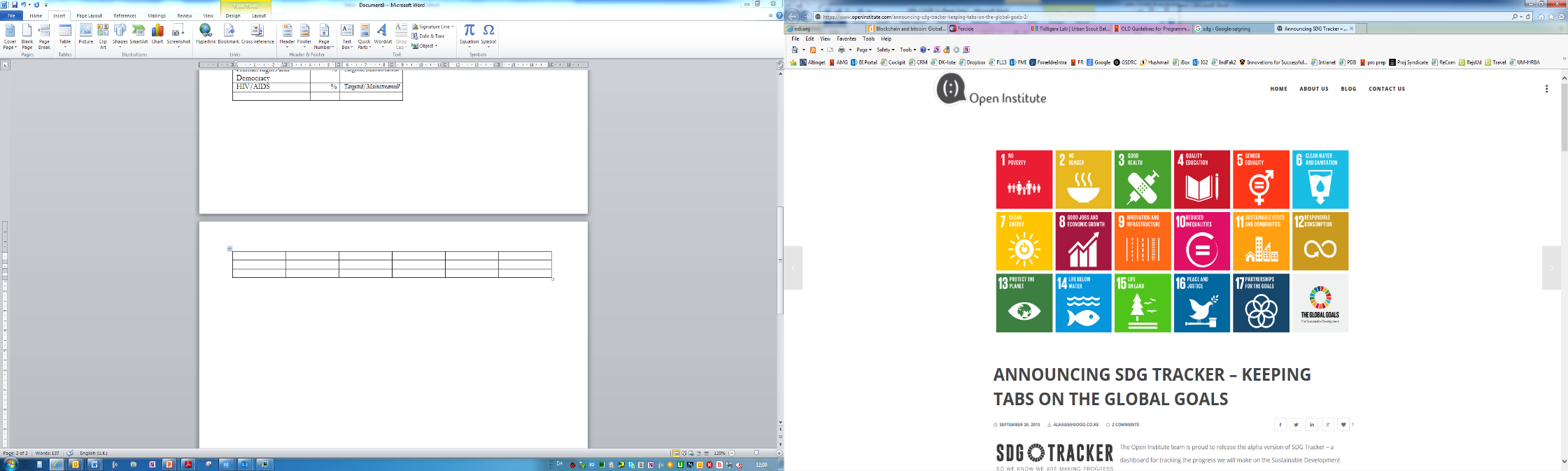 Climate Action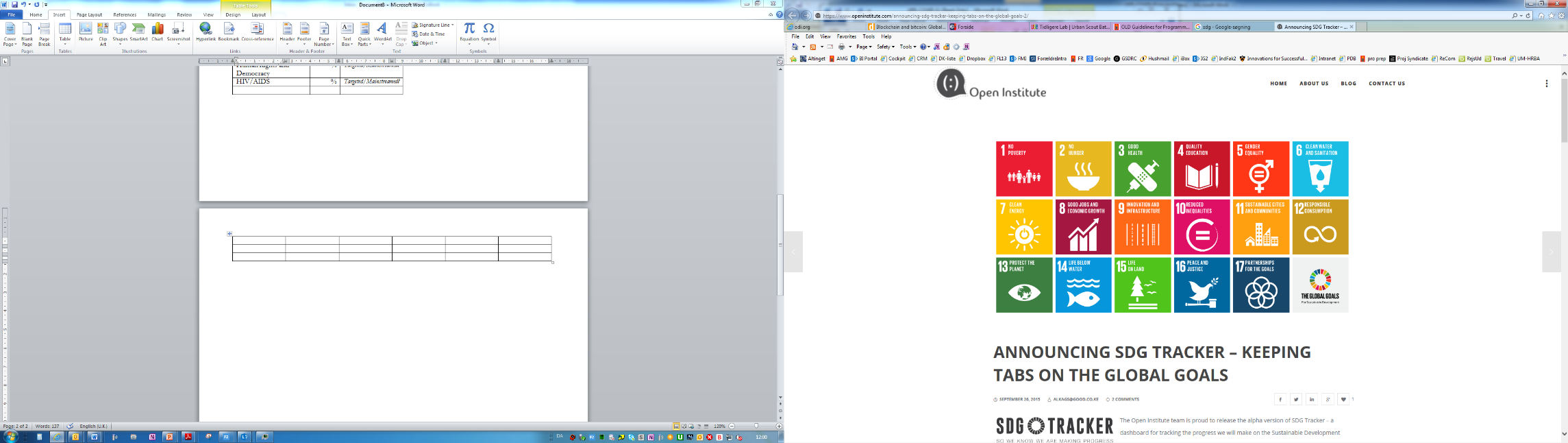 Life below WaterLife on LandLife on LandLife on Land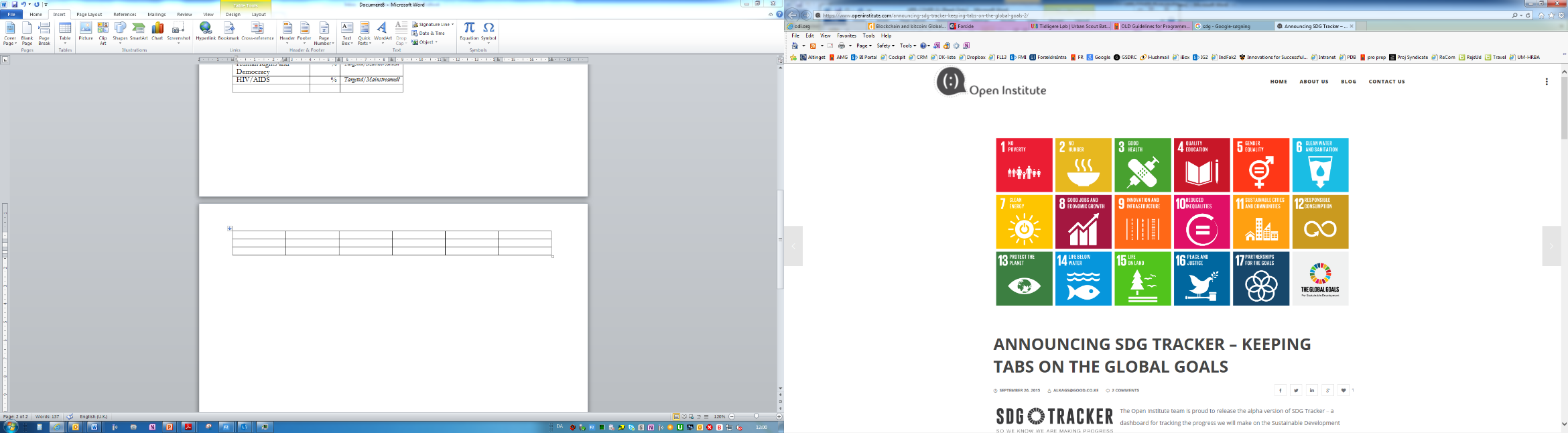 Peace & Justice, strong Inst.Peace & Justice, strong Inst.Partnerships for GoalsPartnerships for GoalsPartnerships for GoalsStrategic objectives:Strategic objectives:Strategic objectives:[Text][Text][Text]Thematic objective 1: [text]Thematic objective 1: [text]Thematic objective 1: [text]EngagementPartnerTotal thematic budget: [mill.][Title of engagement 1][Budget engagement 1][Title of engagement 2][Budget engagement 2][Title of engagement 3][Budget engagement 3][Title of engagement 4][Budget engagement 4]Thematic objective 2: [text]Thematic objective 2: [text]Thematic objective 2: [text]EngagementPartnerTotal thematic budget: [mill.][Title of engagement 1][Budget engagement 1][Title of engagement 2][Budget engagement 2][Title of engagement 3][Budget engagement 3][Title of engagement 4][Budget engagement 4]Thematic objective 3: [text]EngagementPartnerTotal thematic budget: [mill.][Title of engagement 1][Budget engagement 1][Title of engagement 2][Budget engagement 2][Title of engagement 3][Budget engagement 3][Title of engagement 4][Budget engagement 4]Programme support[Budget for Programme Support]Total[insert total budget]